令和５年度　ニュースポーツ教室　参加申込書参加を希望する日にちに「○」をご記入ください。（開催場所は別紙「令和５年度 ニュースポーツ教室 開催要項」をご確認ください。）オンラインフォーム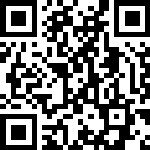 ふりがな氏名住所〒連絡先電話番号：メール(任意)：日にち時間種目希望８月20日（日）昼（13：30～15：00）モルック（雨天：ビーチボールバレー）９月１日（金）夜（19：00～20：30）ファミリーバドミントン９月14日（木）昼（13：30～15：00）フライングディスク９月23日（土）祝昼（13：30～15：00）グラウンドゴルフ10月11日（水）昼（13：30～15：00）ターゲットバードゴルフ10月23日（月）夜（19：00～20：30）グラウンドゴルフ11月30日（木）昼（13：30～15：00）スポーツ吹矢12月10日（日）昼（13：30～15：00）ボッチャ12月18日（月）夜（19：00～20：30）モルック１月25日（木）昼（13：30～15：00）フライングディスク２月15日（木）昼（13：30～15：00）カローリング３月23日（土）昼（13：30～15：00）ノルディックウォーキング